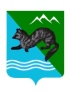 П О С Т А Н О В Л Е Н И ЕАДМИНИСТРАЦИИ СОБОЛЕВСКОГО МУНИЦИПАЛЬНОГО РАЙОНА  КАМЧАТСКОГО КРАЯ09 июня 2018                                 с.Соболево                                        №153         Об осуществлении отдельных государственныхполномочий Камчатского края по социальномуобслуживанию граждан в Соболевском муниципальном районеВ соответствии с частью 1 и 3 статьи 86 Бюджетного кодекса Российской Федерации,  статьи 15  Федерального закона от 06.10.2003 N 131-ФЗ" Об общих принципах организации местного самоуправления в Российской Федерации, пункта 2 статьи 7,  пункта 4 статьи 8 Закона Камчатского края от 04.12.2008 N 160 "О наделении органов местного самоуправления муниципальных образований в Камчатском крае отдельными государственными полномочиями Камчатского края по социальному обслуживанию граждан в Камчатском крае"                  (с  изменениями и дополнениями), Уставом Соболевского муниципального района АДМИНИСТРАЦИЯ ПОСТАНОВЛЯЕТ:1. Установить расходное обязательство Соболевского муниципального района  по осуществлению отдельных государственных полномочий Камчатского края по социальному обслуживанию граждан в Соболевском муниципальном районе на:- реализацию мероприятий по формированию и развитию рынка социальных услуг, в том числе по развитию негосударственных организаций социального обслуживания граждан;- разработку методик в сфере социального обслуживания граждан.2. Определить Управление образования, социальной и молодежной политики администрации Соболевского муниципального района, уполномоченным осуществлять деятельность по реализации отдельных государственных полномочий Камчатского края по социальному обслуживанию граждан в Соболевском муниципальном районе.3. Управлению делами администрации Соболевского муниципального района направить настоящее постановление для опубликования в районной газете «Соболевский вестник» и разместить на официальном сайте Соболевского муниципального района Камчатского края в информационно-телекоммуникационной сети Интернет.4. Настоящее постановление вступает в силу после  его официального опубликования (обнародования) и распространяется на правоотношения,  возникшее с 01 февраля 2018 года.5. Контроль за исполнением настоящего постановления возложить на заместителя главы администрации Соболевского муниципального района.Глава Соболевского муниципального района                              В.И.Куркин